Finding the normalization constant:Rodriguez formula for associated Laguerre formula is:Can you find N for me by using the formula for R(l) in (a)Answer is in the purple box: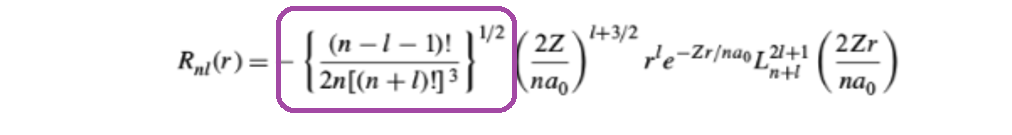 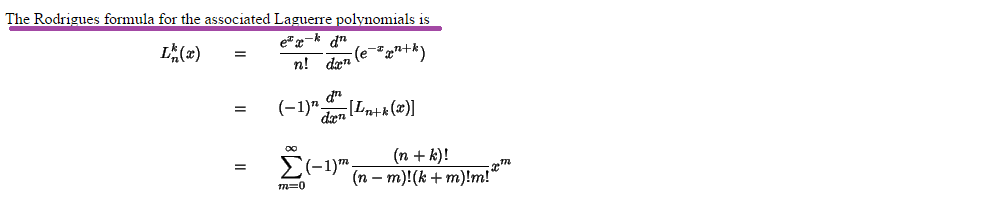 